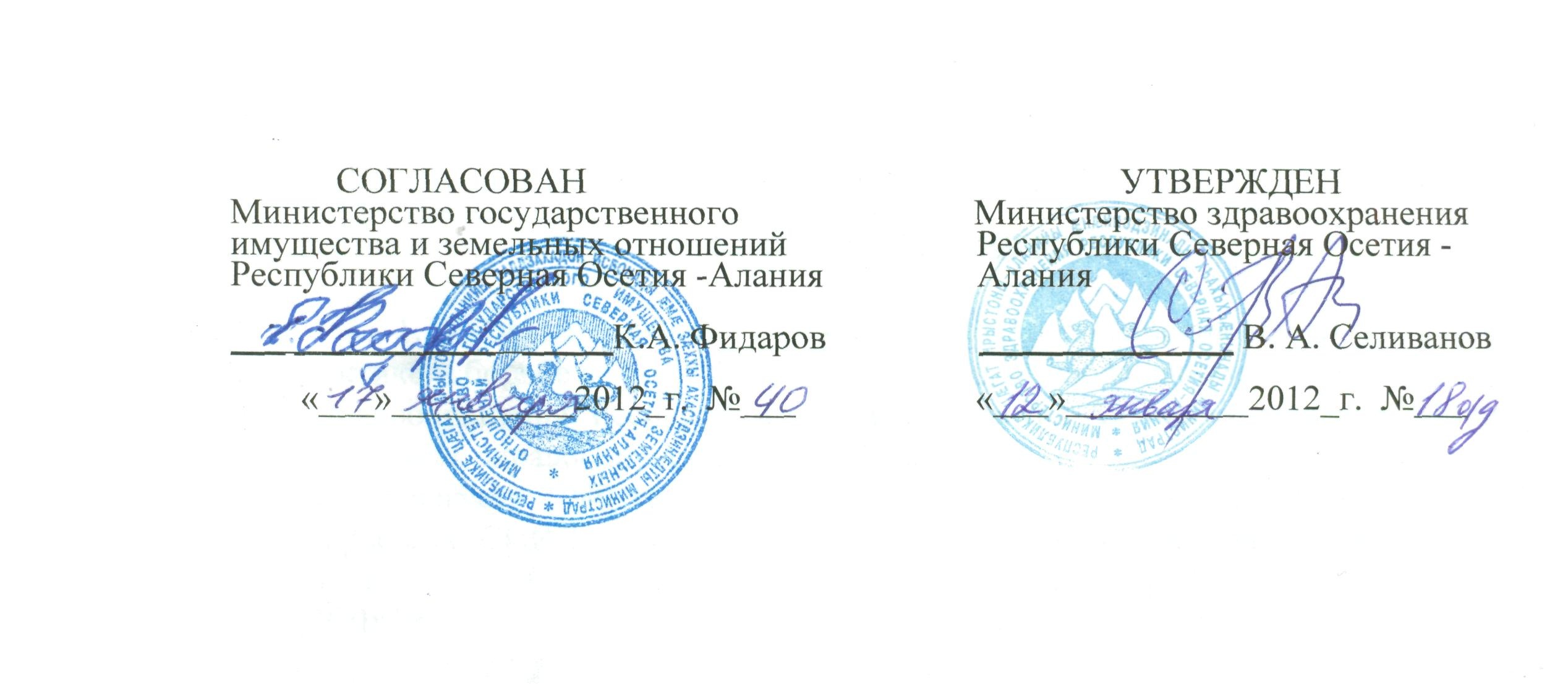 УСТАВГосударственного бюджетного учреждения здравоохранения«Республиканский Центр по профилактике и борьбе соСПИД и инфекционными заболеваниями»Министерства здравоохранения РеспубликиСеверная Осетия-АланияВладикавказ 2012г.1.ОБЩИЕ ПОЛОЖЕНИЯ1.1.	Государственное учреждение «Республиканский центр по профилактике и борьбе со СПИД и инфекционными заболеваниями» Министерства здравоохранения Республики Северная Осетия-Алания учреждено Министерством здравоохранения Республики Северная Осетия-Алания приказом от 29 августа 1989 года № 169    в целях совершенствования организации борьбы со СПИД и ВИЧ-носительством, во исполнение приказа МЗ РСФСР №   62  от  02.04.89  г.  «Об организации  службы  профилактики  СПИД  в РСФСР».Государственное бюджетное учреждение здравоохранения «Республиканский Центр по профилактике и борьбе со СПИД и инфекционными заболеваниями» Министерства здравоохранения Республики Северная Осетия-Алания (далее - Учреждение) создано в соответствии с Гражданским кодексом Российской Федерации, Федеральным законом от 08.05.2010 № 83-ФЗ «О внесении изменений в отдельные законодательные акты Российской Федерации в связи с совершенствованием правового положения государственных (муниципальных) учреждений» и путем изменения типа государственного учреждения  «Республиканский центр по профилактике и борьбе со СПИД и инфекционными заболеваниями» Министерства здравоохранения Республики Северная Осетия-Алания на основании постановления Правительства Республики Северная Осетия-Алания от 09 сентября 2011 года № 252 «О внесении изменений в постановление Правительства Республики Северная Осетия-Алания от 28 марта 2011 года № 76 «О перечне учреждений, подведомственных  Министерству   здравоохранения  Республики   Северная Осетия-Алания».Учреждение создано для оказания услуг физическим и юридическим лицам в целях обеспечения реализации предусмотренных законодательством Российской Федерации и законодательством Республики Северная Осетия - Алания полномочий Министерства здравоохранения Республики Северная Осетия-Алания.1.4.	Полное наименование Учреждения: «Государственное бюджетное учреждение здравоохранения «Республиканский Центр по профилактике и борьбе со СПИД и инфекционными заболеваниями» Министерства здравоохранения Республики Северная Осетия-Алания»Сокращенное наименование: ГБУЗ РЦПБ со СПИД и ИЗ МЗ РСО-А. Сокращенное наименование Учреждения используется наравне с полным наименованием Учреждения.1.5.	Место нахождения Учреждения: улица Кирова/Тамаева, д. 51/44, г. Владикавказ, РСО-Алания 362027В своей деятельности Учреждение руководствуется Гражданским кодексом Российской Федерации, законодательством Российской Федерации и законодательством Республики Северная Осетия - Алания в сфере здравоохранения, иными нормативными правовыми актами Российской Федерации и Республики Северная Осетия - Алания, а также настоящим Уставом.Учредителем Учреждения является Республика Северная Осетия-Алания.1.8. Учреждение является некоммерческой организацией и осуществляет свою деятельность в соответствии с Бюджетным кодексом Российской Федерации.1.9.	Учреждение является юридическим лицом, имеет самостоятельный баланс, лицевые счета для операций с бюджетными средствами, открытые ему в соответствии с Бюджетным кодексом Российской Федерации, а также иные счета, печать со своим полным наименованием и индивидуальным на логовым номером, другие печати, штампы, бланки, фирменную символику, фирменное наименование, обладает обособленным имуществом.Учреждение в соответствии с бюджетным законодательством является получателем бюджетных средств. Учреждение финансируется за счет средств бюджета Республики Северная Осетия-Алания в соответствии с государственным заданием на основе плана финансово-хозяйственной деятельности.Учреждение выступает истцом и ответчиком в судах от своего имени в соответствии с законодательством Российской Федерации.Учреждение находится в ведении Министерства здравоохранения Республики Северная Осетия - Алания, которое осуществляет функции и полномочия Учредителя данного Учреждения (далее - Учредитель).Министерство государственного имущества и земельных отношений Республики Северная Осетия-Алания  исполняет по отношению к Учреждению полномочия органа по управлению государственным имуществом (далее- Министерство).Учреждение отвечает по своим обязательствам всем находящимся
у него на праве оперативного управления имуществом, как закрепленным за
Учреждением Министерством, так и    приобретенным за счет прибыли от приносящей доход деятельности, за исключением особо ценного движимого имущества, закрепленного за Учреждением Министерством или приобретенного Учреждением за счет выделенных ему средств, а также недвижимого имущества.Учредитель в лице Министерства здравоохранения Республики Северная Осетия-Алания не несет ответственности по обязательствам Учреждения.1.15.	Учреждение обеспечивает открытость и доступность следующих
документов: учредительные документы Учреждения, в том числе внесенные в них изменения;свидетельство о государственной регистрации Учреждения;решение о создании Учреждения;решение Учредителя о назначении руководителя Учреждения;план финансово-хозяйственной деятельности Учреждения, составляемый и утверждаемый в порядке, определенном Министерством здравоохранения Республики Северная Осетия - Алания, и в соответствии с требованиями, установленными действующим законодательством Российской Федерации и законодательством Республики Северная Осетия-Алания;годовая бухгалтерская отчетность Учреждения;сведения о проведенных в отношении Учреждения контрольных мероприятиях и их результатах;государственное задание на оказание услуг (выполнение работ);отчеты о результатах своей деятельности и об использовании закрепленного за ними имущества, составляемые и утверждаемые в порядке, определенном Учредителем и Министерством в соответствии с общими требованиями, установленными федеральным законодательством.2. ПРЕДМЕТ И ЦЕЛИ ДЕЯТЕЛЬНОСТИ УЧРЕЖДЕНИЯ. ПЕРЕЧЕНЬ ВИДОВ ДЕЯТЕЛЬНОСТИ УЧРЕЖДЕНИЯ2.1.	Учреждение осуществляет свою деятельность в соответствии с
предметом и целями деятельности, определенными Учредителем при его
создании, путем выполнения работ, оказания услуг в сфере здравоохранения.Предметом деятельности Учреждения является диагностика, ле-
чение и профилактика ВИЧ-инфекции.Основная цель деятельности Учреждения консультативно-
диагностическая, лечебно-профилактическая и паллиативная помощь больным ВИЧ-инфекцией, и осуществление противоэпидемической деятельности по борьбе с ВИЧ-инфекцией.2.4.	Для достижения поставленной цели Учреждение осуществляет
следующие виды деятельности, в том числе платные услуги: 1) при осущест-
влении доврачебной медицинской помощи по: лабораторной диагностике,
сестринскому делу; 2) при осуществлении амбулаторно-поликлинической
медицинской помощи, в том числе: при осуществлении специализированной
медицинской помощи по: акушерству и гинекологии, дерматовенерологии,
инфекционным болезням, фтизиатрии, клинической лабораторной диагно-
стике, педиатрии.2.4.1. Основные виды деятельности: Лечебно-профилактические мероприятия:выявление, учет и регистрация случаев ВИЧ-инфекции в соответствии с установленными требованиями;установление диагноза ВИЧ-инфекции;организация и оказание медицинской помощи больным ВИЧ-инфекцией в соответствии с установленными стандартами медицинской помощи;проведение профилактики, диагностики и лечения парентеральных вирусных гепатитов у больных ВИЧ-инфекцией;проведение химиопрофилактики вторичных заболеваний, превентивной терапии и лечения побочных реакций и нежелательных явлений от применения лекарственных средств при ВИЧ-инфекции и парентеральных вирусных гепатитах у больных ВИЧ-инфекцией;организация и проведение комплекса мероприятий по профилактике передачи ВИЧ-инфекции от матери к ребёнку;организация лекарственного обеспечения больных ВИЧ-инфекцией на территории обслуживания, в том числе организация универсального доступа к лечению;в особых случаях, для максимального приближения специализированной медицинской помощи к населению, по решению врачебной комиссии центра СПИД организуются выездные бригады;определение риска заражения и необходимости постконтактной профилактики ВИЧ-инфекции, а также ее проведение.Организационно-методическое руководство деятельностью медицинских организаций, подведомственных органу управления в сфере здравоохранения, по вопросам диагностики, лечения, лекарственного обеспечения, профилактики, медицинского освидетельствования для выявления ВИЧ-инфекции, в том числе и анонимного, с предварительным и последующим консультированием.Координация работы и осуществление экспертного контроля деятельности по оценке качества и эффективности организационно-профилактических и лечебно-диагностических мероприятий по профилактике ВИЧ-инфекции, проводимых медицинскими организациями подведомственными уполномоченному органу исполнительной власти в сфере здравоохранения.Организация и проведение мероприятий по профилактике ВИЧ-инфекции.Эпидемиологический надзор (включая биоповеденческие исследования) за ВИЧ-инфекцией, вторичными инфекционными заболеваниями, анализ и прогнозирование эпидемиологической ситуации по ВИЧ-инфекции;Участие в организации и осуществление эпидемиологического надзора за ВИЧ-инфекцией совместно с территориальным управлением Роспотребнадзора в случае подозрения и внутрибольничном заражении, выявлении ВИЧ-инфекции у доноров органов и тканей.Предоставление доступного медицинского освидетельствования для выявления ВИЧ-инфекции, в том числе и анонимного, с предварительным и последующим консультированием.Осуществление лабораторной диагностики ВИЧ-инфекции (включая проведение арбитражных и экспертных исследований с целью верификации диагноза и установление окончательного диагноза), оппортунистических инфекций и сопутствующих заболеваний, проведение иных клинико-лабораторных исследований.Осуществление внешнего и внутреннего контроля качества лабораторной диагностики ВИЧ-инфекции.Выполнение научно-практических работ и внедрение новых технологий диагностики и лечения ВИЧ-инфекции, организация и проведение соответствующих клинических испытаний в порядке, установленном действующим законодательством.Участие в мероприятиях по реализации федеральных, окружных и территориальных программ по профилактике и борьбе с ВИЧ-инфекцией, парентеральными вирусными гепатитами; пропаганде здорового образа жизни и социально безопасного поведения в соответствии с действующим законодательством.Обучение и подготовка медицинских кадров медицинских организаций по диагностике, лечению и профилактике ВИЧ-инфекции, включая консультирование до и после проведения теста на ВИЧ-инфекцию.Организация и проведение симпозиумов, конференций, семинаров, выставок по проблемам, входящим в компетенцию центра СПИД.Подготовка и представление учредителю заявок на антиретровирусные препараты и диагностические средства для выявления и лабораторного мониторинга течения ВИЧ-инфекции, иные лекарственные препараты и изделия медицинского назначения, необходимые для организации и проведения лечения сочетанных и сопутствующих заболеваний при ВИЧ-инфекции;Сбор данных, обеспечение учёта и отчётности по утверждённым статистическим формам; представление сводных отчетов учредителю и в Федеральную службу по надзору в сфере защиты прав потребителей и благополучия человека, окружные центры СПИД, иные уполномоченные органы.2.4.2. Иные сопутствующие виды деятельности.Учреждение вправе осуществлять приносящую доходы деятель-
ность только для достижения целей, для которых Учреждение создано, при
условии указания такой деятельности в настоящем Уставе.Право Учреждения осуществлять деятельность, на которую в соот
ветствии с законодательством требуется специальное разрешение - лицензия,
возникает у Учреждения с момента ее получения или в указанный в ней срок
и прекращается по истечении срока ее действия, если иное не установлено
законодательством.Учреждение не вправе осуществлять виды деятельности, не преду-
смотренные настоящим Уставом.Учреждение выполняет государственное задание, установленное
Учредителем в соответствии с предусмотренной настоящим Уставом основ-
ной деятельностью.2.9. Учреждение вправе осуществлять приносящую доходы деятельность в соответствии с Уставом, в том числе оказывать платные медицинские услуги, в соответствии с лицензией на медицинскую деятельность, сертификатом на медицинскую деятельность и специальным разрешением (приказ) на медицинскую деятельность Учредителя (утверждение «Положения об оказании платных медицинских услуг», перечня услуг и прейскуранта цен на них), в соответствии с действующим законодательством Российской Федерации и законодательством Республики Северная Осетия-Алания, а также осуществлять иные, не запрещенные действующим законодательством виды деятельности, приносящие доход.3. ФУНКЦИИ И ПОЛНОМОЧИЯ УЧРЕДИТЕЛЯ И МИНИСТЕРСТВА3.1. Учредитель в установленном действующим законодательством Российской Федерации и законодательством Республики Северная Осетия-Алания порядке:выполняет функции и полномочия учредителя Учреждения при
его создании, реорганизации, изменении типа и ликвидации (за исключением
принятия решений о создании, реорганизации, изменении типа и ликвидации
Учреждения);утверждает устав Учреждения и вносимые в него изменения, в
порядке,   предусмотренном   действующим   законодательством Российской Федерации и законодательством Республики Северная Осетия-Алания;назначает руководителя Учреждения и прекращает его полномо-
чия;заключает и прекращает трудовой договор с руководителем Уч-
реждения;формирует и утверждает государственное задание на оказание
государственных услуг (выполнение работ) юридическим и физическим ли
цам в соответствии с предусмотренными уставом Учреждения основными
видами его деятельности (далее – государственное  задание);определяет перечень особо ценного движимого имущества, за-
крепляемого  за  Учреждением  органом  по  управлению  государственным имуществом или приобретенного Учреждением за счет средств, выделенных ему Учредителем, на приобретение такого имущества (далее - особо ценное движимое имущество);предварительно согласовывает совершение Учреждением круп-
ных сделок, соответствующих критериям, установленным пунктом 12 статьи
92 Федерального закона «О некоммерческих организациях», в порядке, пре-
дусмотренном действующим законодательством Российской Федерации и за
конодательством Республики Северная Осетия-Алания;принимает решения об одобрении сделок с участием Учрежде-
ния, в совершении которых имеется заинтересованность, определяемая в со-ответствии с критериями, установленными статьей 27 Федерального закона «О некоммерческих организациях»;3.1.9.	устанавливает порядок определения платы для физических и
юридических лиц за услуги (работы), относящиеся к основным видам дея-
тельности Учреждения, оказываемые им сверх установленного государст-
венного задания, а также в случаях, определенных федеральными и респуб-
ликанскими законами, в пределах установленного государственного задания;определяет порядок составления и утверждения отчета о резуль-
татах деятельности Учреждения и об использовании закрепленного за ним
имущества, находящегося в государственной собственности Республики Се-
верная Осетия-Алания (далее - имущество), в соответствии с общими требо-
ваниями, установленными Министерством финансов Российской Федерации;согласовывает распоряжение Учреждением особо ценным дви-
жимым имуществом и недвижимым имуществом, в том числе путем его пе-
редачи в аренду или безвозмездное пользование, а также иное распоряжение
имуществом, предусматривающее переход прав владения, пользования или
распоряжения на данное имущество третьим лицам, в порядке, предусмот-
ренном действующим законодательством Российской Федерации и законода-
тельством Республики Северная Осетия-Алания;осуществляет финансовое обеспечение выполнения государст
венного задания;определяет порядок составления и утверждения плана финансо-
во-хозяйственной деятельности Учреждения в соответствии с требованиями,
установленными Министерством финансов Российской Федерации;определяет предельно допустимое значение просроченной кре-
диторской задолженности Учреждения, превышение которого влечет ра-с
торжение трудового договора с руководителем Учреждения по инициативе
органа, осуществляющего функции и полномочия учредителя, в соответствии
с Трудовым кодексом Российской Федерации;осуществляет контроль за деятельностью Учреждения в соот-
ветствии с законодательством Российской Федерации и законодательством
Республики Северная Осетия-Алания;вносит в Орган по управлению государственным имуществом
предложения о закреплении за Учреждением на праве оперативного управле-
ния особо ценного движимого имущества и недвижимого имущества;вносит в Орган по управлению государственным имуществом
предложения об изъятии из оперативного управления Учреждения особо
ценного движимого имущества и недвижимого имущества;проводит аттестацию руководителя Учреждения;согласовывает назначение на должность и освобождение от
должности заместителей руководителя и главного бухгалтера Учреждения;вносит в Правительство Республики Северная Осетия - Алания
предложения о реорганизации или ликвидации Учреждения, изменении типа
Учреждения;3.1.21. осуществляет иные функции и полномочия, установленные федеральными и республиканскими законами, нормативными правовыми актами Президента Российской Федерации и Правительства Российской Федерации, законами Республики Северная Осетия - Алания и иными нормативными правовыми актами Республики Северная Осетия - Алания.3.2. Учредитель рассматривает проекты решений, подготовленные Уч-
реждением по отдельным вопросам, и не позднее 15 рабочих дней со дня его
получения согласовывает проект решения по отдельным вопросам либо на-
правляет мотивированный отказ в согласовании.Согласование Учреждению распоряжения особо ценным движи-
мым имуществом, балансовая стоимость которого превышает 100 тыс. руб-
лей, и недвижимым имуществом, влекущего отчуждение его из государст-
венной собственности Республики Северная Осетия-Алания, осуществляется
исключительно Правительством Республики Северная Осетия - Алания. Под-
готовка проекта правового акта Правительства Республики Северная Осетия-
Алания по данному вопросу и внесение его на рассмотрение в Правительство
Республики Северная Осетия-Алания осуществляется Учредителем на осно-
вании согласованных предложений Учреждения в месячный срок со дня по-
лучения таких предложений.Министерство осуществляет следующие полномочия по управле-
нию имуществом, переданным Учреждению в оперативное управление:3.4.1. закрепляет в соответствии с согласованными предложениями Учреждения имущество за Учреждением на праве оперативного управления, а также осуществляет изъятие излишнего, неиспользуемого или используемого не по назначению имущества, закрепленного за Учреждением на праве оперативного управления или приобретенного им за счет средств, выделенных Учредителем на приобретение такого имущества;3.4.2. осуществляет в установленном законодательством Российской Федерации и Республики Северная Осетия-Алания порядке контроль за использованием по назначению и сохранностью имущества, закрепленного за Учреждением на праве оперативного управления.4. ОРГАНИЗАЦИЯ ДЕЯТЕЛЬНОСТИ И УПРАВЛЕНИЯ УЧРЕЖДЕНИЕМРуководителем Учреждения является Главный врач (далее – руко-
водитель).Назначение на должность и освобождение от должности руководи-
теля Учреждения, а также заключение, изменение и прекращение с ним тру-
дового договора осуществляется Учредителем.Заместители руководителя и главный бухгалтер Учреждения на-
значаются на должность и освобождаются от должности руководителем по
согласованию с Учредителем.Руководитель Учреждения является единоличным исполнительным
органом Учреждения, имеющим право действовать без доверенности от име-ни Учреждения, представляет интересы Учреждения в других организациях.Руководитель Учреждения по вопросам, отнесенным законодательством Российской Федерации и законодательством Республики Северная Осетия-Алания к его компетенции, действует на принципах единоначалия.Руководитель Учреждения действует на основании законодательства Российской Федерации и законодательства Республики Северная Осетия-Алания, нормативных актов Министерства здравоохранения Республики Северная Осетия - Алания и настоящего Устава.Руководитель осуществляет текущее руководство деятельностью Учреждения и подотчетен Учредителю.4.5. Руководитель выполняет следующие функции и обязанности по организации и обеспечению деятельности Учреждения:организует работу Учреждения и несет персональную ответственность перед Учредителем за результаты деятельности Учреждения, сохранность, целевое использование переданного Учреждению имущества, состояние трудовой дисциплины, безопасные условия труда работников;при осуществлении своих прав и исполнении обязанностей действует в интересах Учреждения добросовестно и разумно;несет в установленном законом порядке ответственность за убытки, причиненные Учреждению его виновными действиями (бездействием), в том числе в случае утраты имущества Учреждения в объемах переданных материально-технических и финансовых полномочий;в соответствии с законодательством Российской Федерации и законодательством Республики Северная Осетия-Алания использует имущество и распоряжается средствами Учреждения, заключает договоры, выдает доверенности, открывает лицевые счета;утверждает структуру, штатное расписание Учреждения в соответствии с формой и в порядке, утвержденном Учредителем;принимает на работу и увольняет работников в установленном порядке, определяет размеры оплаты их труда;издает в пределах своей компетенции приказы и распоряжения, организует контроль за их исполнением;организует и проводит мероприятия по подбору, подготовке и повышению квалификации кадров Учреждения;рассматривает поступившие обращения граждан и письма организаций, органов государственной власти;обеспечивает исполнение Учреждением законодательства Российской Федерации и законодательства Республики Северная Осетия-Алания в пределах своей компетенции;ведет коллективные переговоры и заключает коллективные договоры,поощряет работников за добросовестный и эффективный труд;требует от работников исполнения ими трудовых обязанностей и бережного отношения к имуществу Учреждения, соблюдения правил внутреннего трудового распорядка Учреждения;иные функции и обязанности, предусмотренные действующим законодательством Российской Федерации и законодательством Республики Северная Осетия-Алания.Учреждение ежегодно представляет Учредителю отчеты, предусмотренные действующим законодательством Российской Федерации и законодательством Республики Северная Осетия-Алания, о своей деятельности.Руководитель Учреждения несет перед Учреждением ответственность в размере убытков, причиненных Учреждению в результате совершения крупной сделки с нарушением требований действующего законодательства Российской Федерации и законодательства Республики Северная Осетия-Алания, независимо от того, была ли эта сделка признана недействительной.Учреждение осуществляет свою деятельность в пределах, установ-
ленных настоящим Уставом. Учреждение вправе заключать договоры в соот-
ветствии с действующим законодательством Российской Федерации и зако-
нодательством Республики Северная Осетия-Алания.Учреждение строит свои отношения с другими учреждениями,
предприятиями, организациями и гражданами во всех сферах хозяйственной
деятельности на основе договоров. В своей деятельности Учреждение учиты-
вает интересы потребителей, обеспечивает качество предоставляемых услуг,
работ.Учреждение имеет право:привлекать на договорной основе юридических и физических лиц;оказывать платные услуги;    приобретать или арендовать основные и оборотные средства за счет имеющихся у него финансовых ресурсов, временной финансовой помощи;осуществлять иную деятельность в соответствии с действующим законодательством Российской Федерации и законодательством Республики Северная Осетия-Алания;планировать свою деятельность и определять перспективы развития по согласованию с Учредителем, а также исходя из спроса потребителей на работы и услуги;в установленном порядке определять размер средств, направляемых на оплату труда работников Учреждения и их поощрения, производственное и социальное развитие;хранить и использовать в установленном порядке документы по личному составу;осуществлять виды деятельности, предусмотренные настоящим Уставом, не запрещенные законодательством Российской Федерации и законодательством Республики Северная Осетия-Алания, направленные на улучшение здоровья населения;иные права, предусмотренные действующим законодательством Российской Федерации и законодательством Республики Северная Осетия-Алания.4.11. Учреждение обязано:рассматривать и ежегодно представлять на утверждение Учредителю комплексный план деятельности Учреждения, в том числе анализ показателей деятельности Учреждения в целом по Республике Северная Осетия-Алания;составлять план финансово-хозяйственной деятельности после учреждения, составляемый и утверждаемый в порядке, определяемом Учредителем и в соответствии с требованиями, установленными действующим законодательством Российской Федерации и законодательством Республики Северная Осетия - Алания;вести реестры закупок, осуществленных без заключения государственных контрактов;нести ответственность за сохранность документов (управленческих, финансовых, хозяйственных, по личному составу и других);нести ответственность за нарушение договорных, расчетных и иных обязательств;предоставлять Учредителю отчет о результатах своей деятельности и об использовании закрепленного за ними имущества, составляемый и утверждаемый в порядке, определенном Учредителем и в соответствии с общими требованиями, установленными федеральными органами;возмещать ущерб, причиненный нерациональным использованием земли и других природных ресурсов, загрязнением окружающей среды, нарушением правил безопасности производства, санитарно-гигиенических норм и требований по защите здоровья работников и населения;обеспечивать своих работников безопасными условиями труда и нести ответственность в установленном порядке за ущерб, причиненный их здоровью и трудоспособности;осуществлять оперативный бухгалтерский учет результатов производственной, хозяйственной и иной деятельности, вести статистическую и бухгалтерскую отчетность, отчет о результатах деятельности представлять в порядке и сроки, установленные законодательством Российской Федерации и законодательством Республики Северная Осетия-Алания;выполнять требования вышестоящих органов в соответствии с законодательством;исполнять возложенные полномочия в объемах передаваемых финансовых материально-технических ресурсов;отвечать по всем разделам работы в объемах переданных материально-технических и финансовых полномочий;иные обязанности, предусмотренные действующим законодательством Российской Федерации и законодательством Республики Северная Осетия-Алания.4.12.	За искажение государственной отчетности должностные лица Уч-
реждения несут установленную законодательством Российской Федерации
дисциплинарную, административную и уголовную ответственность.Трудовые отношения в Учреждении регулируются трудовым за-
конодательством Российской Федерации и законодательством Республики
Северная Осетия-Алания, настоящим Уставом и локальными нормативными
актами, содержащими нормы трудового права.Учреждение самостоятельно решает все вопросы организации хо-
зяйственной деятельности, режима труда и отдыха членов трудового коллек-
тива в соответствии с действующим законодательством Российской Федера-
ции и законодательством Республики Северная Осетия-Алания и локальными
нормативными актами, содержащими нормы трудового права.Учреждение разрабатывает и представляет на утверждение Учре-
дителю организационно-штатную структуру Учреждения, формирует и ут-
верждает штатное расписание по согласованию с Учредителем, нормы труда,
выбирает формы и методы организации труда, системы оплаты труда и мате-
риального поощрения в соответствии с действующим законодательством
Российской Федерации и законодательством Республики Северная Осетия-
Алания. Продолжительность и распорядок рабочего времени (дня, недели,
непосредственно выходных дней и отпусков) определяются правилами внут-
реннего распорядка в соответствии с Трудовым кодексом Российской Феде-
рации.Трудовой коллектив Учреждения составляют все работники, уча-
ствующие своим трудом в его деятельности на основе трудового договора.4.17.	Работники, заключившие с Учреждением трудовые договоры,
имеют право на участие в управлении Учреждением непосредственно или
через свои представительные органы, в порядке, предусмотренном трудовым
законодательством Российской Федерации и законодательством Республики
Северная Осетия-Алания, и локальными нормативными актами, содержащи-
ми нормы трудового права.Формами участия работников в управлении Учреждением являются:учет мнения представительного органа работников в случаях, предусмотренных законодательством Российской Федерации и законодательством Республики Северная Осетия-Алания, локальными нормативными актами, содержащими нормы трудового права и коллективным договором Учреждения;участие в разработке и принятии коллективного договора Учреждения;проведение представительными органами работников консультаций с работодателем по вопросам принятия локальных нормативных актов содержащих нормы трудового права;получение от работодателя информации, касающейся реорганизации или ликвидации Учреждения, а так же профессиональной подготовки и повышения квалификации работников Учреждения. Данную информацию ра-ботники могут получить как непосредственно, так и через свои представительные органы;обсуждение с работодателем вопросов о работе Учреждения, с целью внесения предложений по совершенствованию работы Учреждения.Учреждение имеет право заключать с гражданами, не являющи-
мися штатными работниками, договоры на проведение определенных работ,
оказание услуг.Учреждение проводит мероприятия по улучшению условий тру-
да, обеспечивает обязательное социальное и медицинское страхование ра-
ботников   в соответствии с действующим законодательством Российской Федерации и законодательством Республики Северная Осетия-Алания.Учреждение обязано принимать меры по обеспечению   безопас-
ных условий труда, и несет материальную ответственность в установленном
законодательством Российской Федерации и законодательством Республики
Северная Осетия-Алания порядке за вред, причиненный их здоровью, и по-
терю трудоспособности.5. ИМУЩЕСТВО И ФИНАНСЫ УЧРЕЖДЕНИЯИмущество Учреждения является собственностью Республики Се-
верная Осетия-Алания.Финансовое обеспечение деятельности Учреждения осуществляет-
ся за счет средств бюджета Республики Северная Осетия-Алания в соответ-
ствии    с    государственным    заданием    на    основе    плана    финансово-хозяйственной деятельности.Источниками формирования имущества и финансовых ресурсов Учреждения являются:регулярные и единовременные поступления от Учредителя;добровольные имущественные взносы и пожертвования;выручка от реализации товаров, работ, услуг;доходы, получаемые от собственности некоммерческой организации;другие, не запрещенные законом поступления.Учредитель в отношении Учреждения является главным распоря-
дителем бюджетных средств, который распределяет лимиты бюджетных обя-
зательств, утверждает план финансово-хозяйственной деятельности Учреж-
дения, оформляет разрешение на осуществление приносящей доходы дея-
тельности, осуществляет другие бюджетные полномочия, установленные за-
конодательством Российской Федерации и законодательством Республики
Северная Осетия-Алания.Государственное задание для Учреждения в соответствии с преду-
смотренными настоящим Уставом видами деятельности формирует и утвер-
ждает Учредитель.Учреждение осуществляет в соответствии с государственным   за-
данием деятельность, связанную с выполнением работ, оказанием услуг, от-носящихся к его основным видам деятельности в сфере здравоохранения в соответствии с настоящим Уставом.5.6.	Учреждение не вправе отказаться от выполнения государственного
задания. Уменьшение объема субсидии, предоставленной Учреждению на
выполнение государственного задания, в течение срока его выполнения осу-
ществляется только при соответствующем изменении государственного за-
дания. Учреждение вправе сверх установленного государственного  задания,
а также в случаях, определенных федеральными и республиканскими зако-
нами, в пределах установленного государственного   задания, выполнять ра-
боты, оказывать услуги, относящиеся к его основным видам деятельности,
предусмотренным настоящим Уставом, в сфере здравоохранения для граж-
дан и юридических лиц за плату и на одинаковых, при оказании одних и тех
же услуг,  условиях. Порядок определения указанной платы устанавливается
Учредителем.5.7.	Финансовое обеспечение деятельности Учреждения по выполне-
нию государственного  задания Учреждением осуществляется путем предос-
тавления субсидий из бюджета Республики Северная Осетия-Алания.Финансовое обеспечение выполнения государственного задания осуществляется с учетом расходов на содержание недвижимого имущества и особо ценного движимого имущества, закрепленных за Учреждением Министерством или приобретенных Учреждением за счет средств, выделенных ему Учредителем на приобретение такого имущества, расходов на уплату налогов, в качестве объекта налогообложения по которым признается соответствующее имущество, в том числе земельные участки.Учреждение не вправе размещать денежные средства на депозитах в кредитных организациях, а также совершать сделки с ценными бумагами.Операции с целевыми субсидиями, поступающими учреждению,
учитываются на отдельном лицевом счете, открываемом учреждению в соот-
ветствии с действующим бюджетным законодательством Российской Феде-
рации и законодательством Республики Северная Осетия-Алания.Доходы, полученные Учреждением от осуществления приносящей
доход деятельности, расходуются на основании плана    финансово-хозяйственной деятельности.Приобретенное за счет этих средств имущество является государственной собственностью Республики Северная Осетия-Алания, поступает в распоряжение Учреждения на праве оперативного управления, учитывается на отдельном балансе и используется для обеспечения уставной деятельности Учреждения.5.10.	Учреждение   осуществляет   оперативный   бухгалтерский   учет, представляет бухгалтерскую отчетность в установленном порядке, обеспечивает сохранность документов (управленческих, финансово-хозяйственных, по личному составу и др.) в соответствии с законодательством Российской Федерации и законодательством Республики Северная Осетия-Алания.Учредитель осуществляет контроль за использованием бюджет-
ных средств.Учреждение реализует право владения, пользования и распоряже-
ния в отношении закрепленного за ним на праве оперативного управления
имущества в порядке, установленном законодательством Российской Феде-
рации и законодательством Республики Северная Осетия-Алания и настоя-
щим Уставом, и отвечает этим имуществом по своим обязательствам.Учреждение осуществляет права владения и пользования указанным имуществом, закрепленным за Учреждением на праве оперативного управления, в пределах, установленных законодательством Российской Федерации и законодательством Республики Северная Осетия-Алания, и в соответствии с целями своей деятельности и назначением имущества, в пределах, определенных Гражданским кодексом Российской Федерации, федеральными и республиканскими законами и иными правовыми актами, целями своей деятельности, предусмотренными настоящим Уставом, заданием Учредителя.5.13.	Учреждение без согласия собственника не вправе распоряжаться
особо ценным движимым имуществом, закрепленным за ним собственником
или приобретенным Учреждением за счет средств, выделенных ему собст-
венником на приобретение такого имущества, а также недвижимым имуще-
ством. Остальным имуществом, находящимся у него на праве оперативного
управления, Учреждение вправе распоряжаться самостоятельно, если иное не
установлено законом.Учреждение несет ответственность за сохранность, целевое и эф
фективное использование закрепленного за ним имущества, обеспечивая в
установленном законодательством Российской Федерации и законодательст-
вом Республики Северная Осетия-Алания порядке учет указанного имущест-
ва, включая имущество, приобретенное за счет средств, полученных от ока-
зания платных услуг, а также обязано представлять сведения об имуществе,
приобретенном Учреждением за счет доходов, полученных от приносящей
доход деятельности в Министерство, осуществляющий ведение реестра госу-
дарственного имущества.Учреждение вправе сдавать в аренду закрепленное за ним на пра-
ве оперативного управления имущество, в соответствии с действующим за-
конодательством с предварительного согласия Учредителя по согласованию
с Министерством, в установленном действующим законодательством поряд-
ке, если это не влечет за собой ухудшения основной деятельности Учрежде-
ния, доступности и качества предоставляемых услуг, а также при условии,
если сдача в аренду имущества осуществляется:в целях обеспечения более эффективной организации основной деятельности Учреждения, для которого оно создано (в частности, обслуживания его работников, пациентов и (или) посетителей);в целях рационального использования такого имущества;служит достижению целей, для которых создано Учреждение.В случае сдачи в аренду с согласия Учредителя недвижимого
имущества и особо ценного движимого имущества, закрепленного за Учреж-
дением Министерством или приобретенного Учреждением за счет средств,
выделенных ему Учредителем на приобретение такого имущества, финансо-
вое обеспечение содержания такого имущества Учредителем не осуществля-
ется.Учреждение не имеет права на совершение сделок, возможными
последствиями которых является отчуждение или обременение имущества,
закрепленного за Учреждением, или имущества, приобретенного за счет
средств, выделенных Учреждению из бюджета, или из средств государствен-
ного внебюджетного фонда.Право оперативного управления имуществом, в отношении кото-
рого Министерством принято решение о закреплении за Учреждением, воз-
никает у Учреждения с момента передачи ему такого имущества по акту
приема-передачи, если действующим законодательством не предусмотрено
иное.При осуществлении права оперативного управления имуществом
Учреждение обязано:эффективно использовать имущество;обеспечивать сохранность и использование имущества строго по целевому назначению;не допускать ухудшения технического состояния имущества с учетом объема выделенных средств. Это требование не распространяется на ухудшения, связанные с нормативным износом этого имущества в процессе эксплуатации;осуществлять капитальный и текущий ремонт имущества, при этом не подлежат возмещению любые производственные улучшения имущества.Контроль за использованием по назначению и сохранностью иму-
щества, закрепленного за Учреждением на праве оперативного управления.
осуществляют Учредитель и Министерство.Контроль за финансово-хозяйственной деятельностью Учрежде-
ния осуществляется Учредителем, уполномоченными органами в соответст-
вии с законодательством Российской Федерации и законодательством Рес-
публики Северная Осетия-Алания.Учреждение обязано:нести ответственность в соответствии с действующим законодательством Российской Федерации и законодательством Республики Северная Осетия-Алания, за нарушение договорных и налоговых обязательств, возмещать ущерб, причинённый нерациональным использованием земли и других природных ресурсов, загрязнением окружающей среды, нарушением правил безопасности производства, санитарно-гигиенических норм и требований по защите здоровья работников, за счёт результатов своей хозяйственной деятельности;обеспечивать своевременно и в полном объёме выплату работникам заработной платы и проводить её индексацию в соответствии с действующим законодательством Российской Федерации и законодательством Республики Северная Осетия-Алания, создавать безопасные условия труда и нести ответственность в установленном порядке за ущерб, причинённый их здоровью и трудоспособности;осуществлять оперативный и бухгалтерский учет результатов финансово-хозяйственной деятельности и иной деятельности, вести статистическую отчетность;представлять на утверждение Учредителю Устав учреждения, план финансово-хозяйственной деятельности;опубликовывать отчеты о своей деятельности и об использовании закрепленного за ним имущества. Перечень сведений, которые должны содержаться в отчетах устанавливается действующим законодательством Российской Федерации и законодательством Республики Северная Осетия-Алания.5.23.	Крупная сделка может быть совершена Учреждением только с
предварительного согласия Учредителя.Крупной сделкой признается сделка или несколько взаимосвязанных сделок, связанная с распоряжением денежными средствами, отчуждением иного имущества (которым в соответствии с федеральным или республиканским законодательством Учреждение вправе распоряжаться самостоятельно), а также с передачей такого имущества в пользование или в залог при условии, что цена такой сделки либо стоимость отчуждаемого или передаваемого имущества превышает 10 процентов балансовой стоимости активов бюджетного учреждения, определяемой по данным его бухгалтерской отчетности на последнюю отчетную дату.Крупная сделка, совершенная с нарушением требований установленных настоящим пунктом, может быть признана недействительной по иску Учреждения или Учредителя, если будет доказано, что другая сторона в сделке знала или должна была знать об отсутствии предварительного согласия Учредителя.Руководитель Учреждения несет перед бюджетным учреждением ответственность в размере убытков, причиненных Учреждению в результате совершения крупной сделки с нарушением требований установленного настоящим пунктом, независимо от того, была ли эта сделка признана недействительной.5.24.	Решения об одобрении сделок с участием Учреждения, в совер-
шении которых имеется заинтересованность, определяемая в соответствии с
критериями, установленными статьей 27 Федерального закона «О некоммер-
ческих организациях» принимает Учредитель.Лицами, заинтересованными в совершении Учреждением тех или иных действий, в том числе сделок, с другими организациями или гражданами (далее - заинтересованные лица), признаются руководитель (заместитель руководителя, главный бухгалтер) Учреждения, а также лицо, входящее в составорганов управления Учреждением или органов надзора за ее деятельностью, если указанные лица состоят с этими организациями или гражданами в трудовых отношениях, являются участниками, кредиторами этих организаций либо состоят с этими гражданами в близких родственных отношениях или являются кредиторами этих граждан. При этом указанные организации или граждане являются поставщиками товаров (услуг) для Учреждения, крупными потребителями товаров (услуг), производимых Учреждением, владеют имуществом, которое полностью или частично образовано Учреждением, или могут извлекать выгоду из пользования, распоряжения имуществом Учреждения.Заинтересованность в совершении Учреждением тех или иных действий, в том числе в совершении сделок, влечет за собой конфликт интересов заинтересованных лиц и Учреждением.Заинтересованные лица обязаны соблюдать интересы Учреждения, прежде всего в отношении целей ее деятельности, и не должны использовать принадлежащие Учреждению имущественные и неимущественные права, возможности в области предпринимательской деятельности, информацию о деятельности и планах Учреждения, имеющих для нее ценность, или допускать их использование в иных целях, помимо предусмотренных настоящим Уставом.В случае, если заинтересованное лицо имеет заинтересованность в сделке, стороной которой является или намеревается быть Учреждение, а также в случае иного противоречия интересов указанного лица и некоммерческой организации в отношении существующей или предполагаемой сделки:оно обязано сообщить о своей заинтересованности Учредителю или ор гану надзора за ее деятельностью до момента принятия решения о заключении сделки;сделка должна быть одобрена Учредителем.Сделка, в совершении которой имеется заинтересованность и которая совершена с нарушением требований установленных в настоящем пункте, может быть признана судом недействительной.Заинтересованное лицо несет перед Учреждением ответственность в размере убытков, причиненных им Учреждению. Если убытки причинены Учреждению несколькими заинтересованными лицами, их ответственность перед Учреждением является солидарной.Учреждение не имеет право совершать сделки, возможными по-
следствиями которых является отчуждение или обременение имущества,
приобретенного за счет средств, выделенных Учреждению из бюджета Рес-
публики Северная Осетия-Алания, если иное не установлено законодательст-
вом Российской Федерации.Республика Северная Осетия-Алания в лице Учредителя не несет
ответственность по обязательствам Учреждения.5.27. Учреждение открывает лицевые счета в Управлении Федерального казначейства в соответствии с законодательством Российской Федерации.6. РЕОРГАНИЗАЦИЯ И ЛИКВИДАЦИЯ УЧРЕЖДЕНИЯРеорганизация Учреждения осуществляется решением Правитель-
ства Республики Северная Осетия-Алания по предложению Учредителя   в
форме слияния, присоединения, выделения, разделения, преобразования на
условиях и в порядке, предусмотренных законодательством Российской Фе-
дерации и законодательством Республики Северная Осетия-Алания.При реорганизации Учреждения вносятся необходимые изменения
в Устав и Единый государственный реестр юридических лиц.Реорганизация влечет за собой переход прав и обязанностей Учреждения к его правопреемнику в соответствии с действующим законодательством Российской Федерации и законодательством Республики Северная Осетия-Алания.Учреждение считается реорганизованным, за исключением реорганизации в форме присоединения, с момента государственной регистрации вновь возникших юридических лиц.6.3.	Учреждение может быть ликвидировано:по решению Правительства Республики Северная Осетия-Алания, если действующим законодательством Российской Федерации и законодательством Республики Северная Осетия-Алания не предусмотрено иное;по решению суда в случаях, предусмотренных законодательством Российской Федерации.Принятие решения о ликвидации и проведение ликвидации Учреждения осуществляется в порядке, установленном Правительством Республики Северная Осетия-Алания.Ликвидация Учреждения влечет прекращение его деятельности без перехода прав и обязанностей в порядке правопреемства к другим лицам.С момента назначения ликвидационной комиссии к ней переходят полномочия по управлению делами Учреждения.Ликвидационная комиссия:выступает в суде от имени ликвидируемого Учреждения;устанавливает срок обращения с требованиями кредиторов;публикует объявление о ликвидации Учреждения и письменно уведомляет всех кредиторов о ликвидации;информирует налоговые органы и внебюджетные фонды о ликвидации Учреждения с предложением осуществить проверку имеющейся задолженности;принимает меры по взысканию дебиторской задолженности, в том числе в судебном порядке;осуществляет иные полномочия в порядке, установленном законодательством Российской Федерации и законодательством Республики СевернаяОсетия-Алания.По окончании срока предъявления требований кредиторов ликвидационная комиссия составляет промежуточный и ликвидационный балансы и представляет их Министерству и Учредителю для утверждения.При ликвидации учреждения кредитор не вправе требовать досрочного исполнения соответствующего обязательства, а также прекращения обязательства и возмещения связанных с этим убытков.Ликвидация Учреждения считается завершенной, а Учреждение
прекратившим свою деятельность, после внесения записи об этом в Единый
государственный реестр юридических лиц.При ликвидации и реорганизации Учреждения увольняемым ра-
ботникам гарантируется соблюдение их прав и интересов в соответствии с
законодательством Российской Федерации и законодательством Республики
Северная Осетия-Алания. Работникам Учреждения сохраняются все гаран-
тии, предусмотренные дополнительно коллективным договором Учрежде-
ния, в течение всего срока проведения реорганизации или ликвидации Учре-
ждения.Имущество ликвидируемого Учреждения остается в государствен-
ной собственности Республики Северная Осетия-Алания.При реорганизации Учреждения все документы (управленческие,
финансово-хозяйственные, по личному составу и другие) передаются в уста-
новленном порядке правопреемнику.При ликвидации Учреждения архивы Учреждения передаются в
государственный архив по месту нахождения Учреждения в порядке, уста-
новленном законодательством Российской Федерации и законодательством
Республики Северная Осетия-Алания.__________________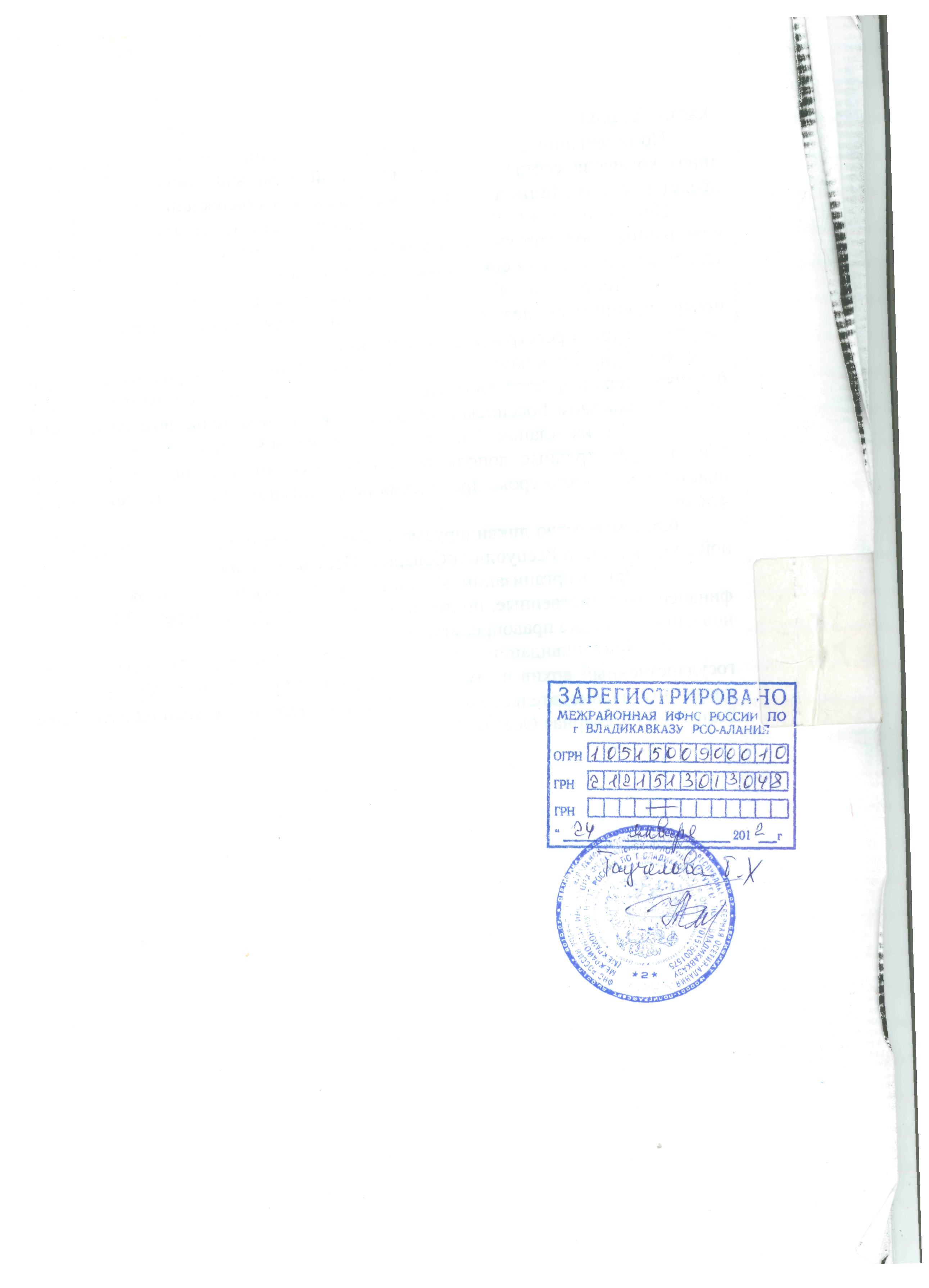 